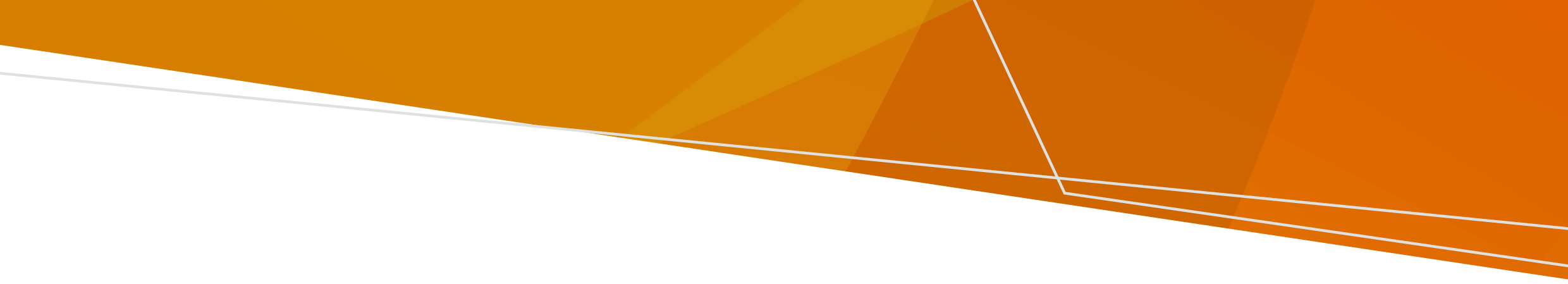 หลังน้ำท่วม ผู้ให้บริการน้ำของคุณจะแจ้งให้คุณทราบว่าน้ำประปาของคุณปลอดภัยที่จะดื่มได้หรือไม่ พวกเขาอาจจะออก คำแนะนำห้ามดื่ม: น้ำของคุณมีสารเคมีที่มีอันตรายและสารพิษ และคุณจะป่วยหนักหากคุณดื่มมันคำแนะนำให้ต้มน้ำ: น้ำของคุณอาจมีเชื้อโรคและคุณต้องต้มน้ำให้เดือดก่อนใช้ การดื่มน้ำที่ไม่ผ่านการต้มอาจทำให้คุณป่วยได้ จะทำอย่างไรหากคุณไม่สามารถดื่มน้ำประปาได้คุณไม่สามารถดื่มน้ำประปา หากบริษัทจ่ายน้ำของคุณได้ออก ‘คำแนะนำห้ามดื่มน้ำ' คุณควร: ไม่ดื่มน้ำประปาจากพื้นที่ที่ได้รับผลกระทบ ไม่ต้มน้ำหรือบำบัดน้ำด้วยการใส่คลอรีนหรือน้ำยาฟอกขาวเพราะมันจะไม่ทำให้น้ำปลอดภัย ใช้น้ำขวดสำหรับการดื่ม การเตรียมอาหาร เครื่องดื่มและชงนมให้ทารก ทำน้ำแข็ง แปรงฟันหรือน้ำดื่มของสัตว์เลี้ยง ในบางสถานการณ์ คุณสามารถใช้น้ำประปาสำหรับชักโครก ล้างมือ อาบน้ำ (ให้มั่นใจว่าไม่ได้ดื่มน้ำเข้าไป) และซักเสื้อผ้า หยุดการใช้น้ำและติดต่อแพทย์ของคุณ 
หากคุณมีอาการระคายเคืองบนผิวหนังหรือมีปฏิกิริยาอื่น ๆผู้ให้บริการน้ำของคุณจะแจ้งให้คุณทราบเมื่อปลอดภัยที่จะดื่มน้ำประปาของคุณได้ จะทำอย่างไรหากฉันต้องต้มน้ำประปา  หากผู้ให้บริการน้ำของคุณออก 'คำแนะนำให้ต้มน้ำ' คุณต้องต้มน้ำประปาของคุณ เพื่อที่จะต้มน้ำประปาให้ดื่มได้ปลอดภัย ต้มน้ำให้เดือดพล่าน จนกระทั่งคุณเห็นฟองฟอดขึ้นมาจากก้นหม้อหรือกาต้มน้ำติดต่อกันสักพักหนึ่ง ปล่อยให้น้ำเย็นลงก่อนนำไปใช้ควรใช้กาต้มน้ำที่มีสวิตช์ตัดไฟอัตโนมัติ ควรตั้งกาน้ำให้เดือดในอุณหภูมิแตกต่างกัน เก็บน้ำต้มสุกไว้ในภาชนะบรรจุที่สะอาดและมีฝาปิดปล่อยให้น้ำเย็นลงก่อนนำไปใช้ควรระวังอย่าให้เกิดการบาดเจ็บจากน้ำร้อนลวกควรใช้น้ำต้มสุกสำหรับการดื่ม เตรียมอาหาร เครื่องดื่มและชงนมเลี้ยงทารก ทำน้ำแข็ง แปรงฟันและน้ำดื่มของสัตว์เลี้ยง น้ำที่ไม่ได้ต้มสามารถนำไปใช้ล้างมือ อาบน้ำ (ให้มั่นใจว่าไม่ได้ดื่มน้ำเข้าไป) ชักโครก ล้างจานและซักเสื้อผ้าและทำสวนหรือฉีดล้างนอกบ้าน ผู้ให้บริการน้ำของคุณจะแจ้งให้คุณทราบเมื่อปลอดภัยที่จะดื่มน้ำประปาของคุณได้โดยไม่ต้องต้ม ขอความช่วยเหลือติดต่อขอข้อมูลได้จากผู้ให้บริการน้ำของคุณ <www.water.vic.gov.au/water-industry-and-customers/know-your-water-corporation>  หากคุณกังวลว่าคุณอาจจะได้บริโภคน้ำที่ปนเปื้อนเข้าไปแล้ว หรือมีอาการเหมือนเป็นโรคทางเดินอาหาร ให้ติดต่อแพทย์ของคุณขอรับสิ่งพิมพ์เผยแพร่นี้ในรูปแบบที่เข้าถึงได้โดยอีเมลไปที่ pph.communications@health.vic.gov.auการดื่มน้ำหลังน้ำท่วมข้อมูลเกี่ยวกับวิธีและเวลาที่จะดื่มน้ำได้อย่างปลอดภัยหลังน้ำท่วม Thai | ภาษาไทยOFFICIAL